JU OŠ „Braća Labudović“
                                                                                  NikšićSCENARIO   ZA  REALIZACIJUNASTAVNOG ČASAIZ PRIRODE I DRUŠTVA-cirkularna ekonomija-U Nikšiću,
27.10.2023.		Realizatori:
                                                                                                        Gardašević Danijela                                                                                                        Tomašević Stanislavka	                 Đukanović Silva

                                                  Osvrt na realizaciju:PRILOG 1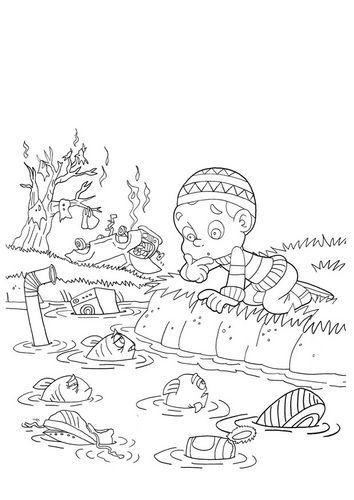 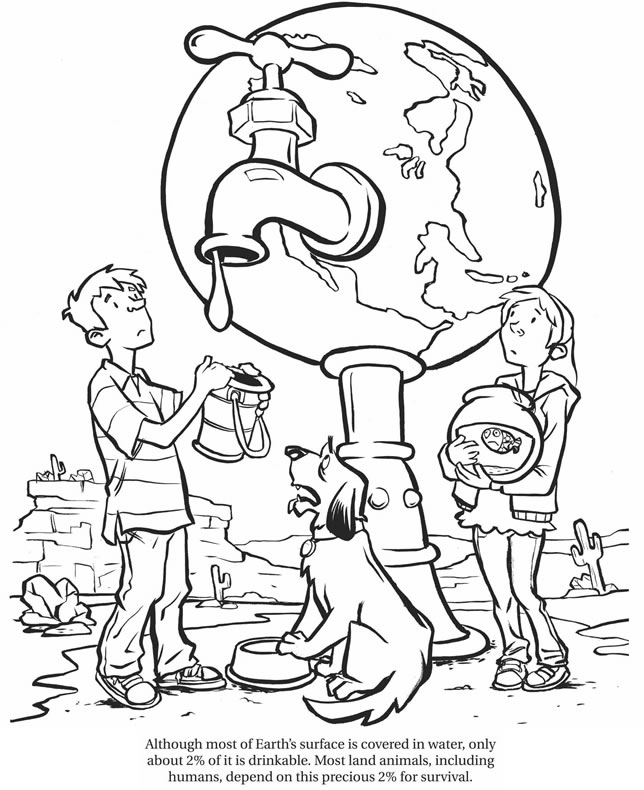 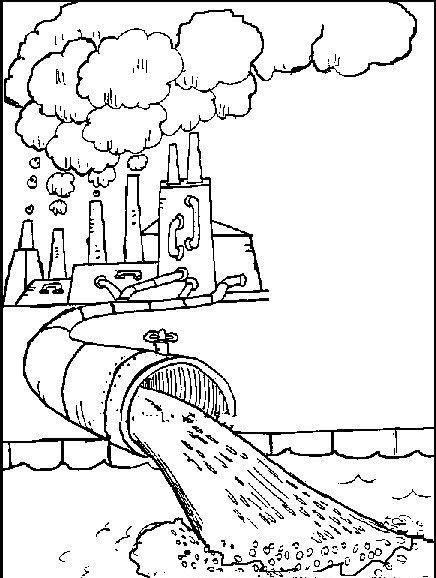 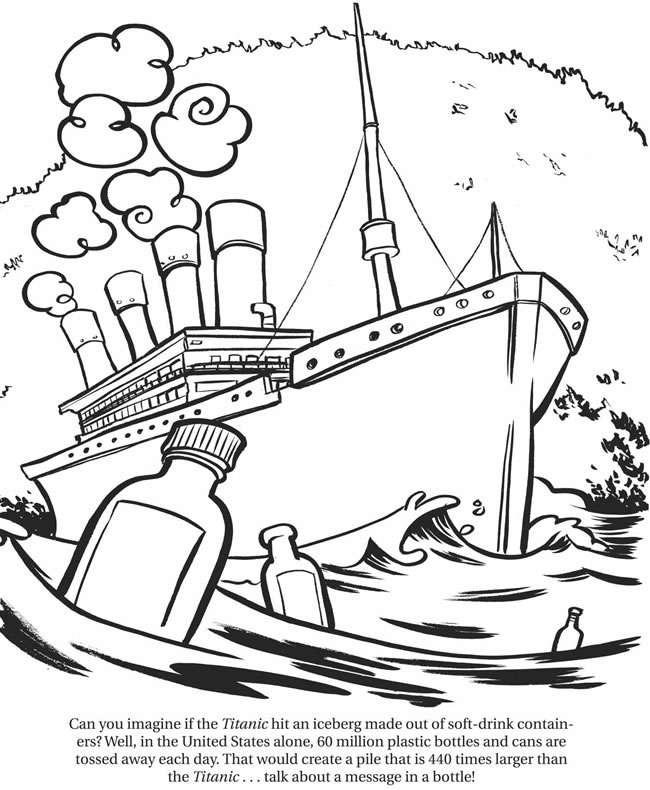 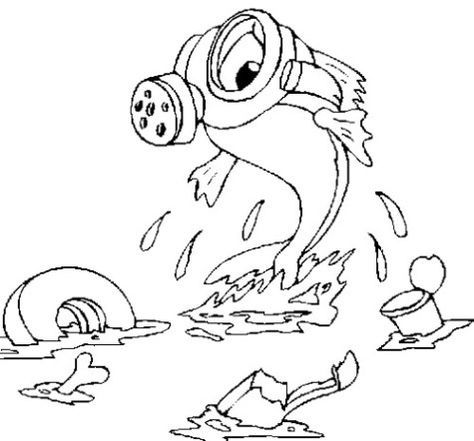 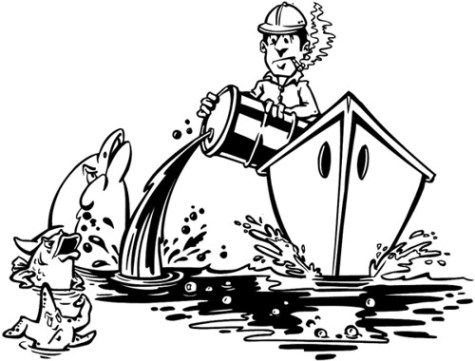 PRILOG 2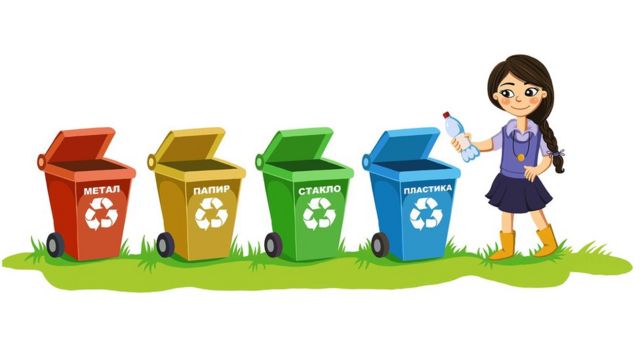 PRILOG 3           PLAVI:                             KVIZ-PITANJA1.Što je reciklaža?2.Koji  materijali se mogu reciklirati?3. Kako se zovu ljudi koji se bave odvozom smeća?4. Ko sve utiče na zagađenje životne sredine?       5. Št obilježavamo 22.aprila svake godine?      6. Što odlažemo u plavim kantama?         ŽUTI:    7. Objasni što znači znak za reciklažu:a) sakupi,preradi, ponovo upotrijebi    b) razvrstaj otpad   v) ne zagađuj okolinu    8. Koje je boje kanta za odlaganje metala?    9. Navedi primjer –kako  mozete uticati na očuvanje   sredine?    10. Što postižemo recikllažom?     11. Ko najviše zagađuje okolinu?     12. Navedi material koji se ne može reciklirati?       CRVENI:  13. Nacrtaj znak za reciklažu?  14.Kako se zovu mjesta  gdje se odlaže otpad? 15. Navedi boje kanti u kojima se odlaže otpad?  16. Kako možemo doprinjeti da smeća bude manje?  17. Što odlažemo u zelenim kantama? 18. Kako možemo smanjiti količinu otpada u okolini?PRILOG 7                                                                                      PRILOG 4PP                                                                              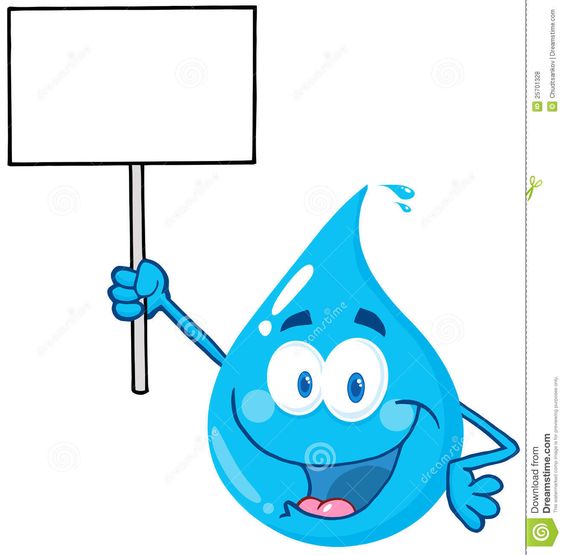 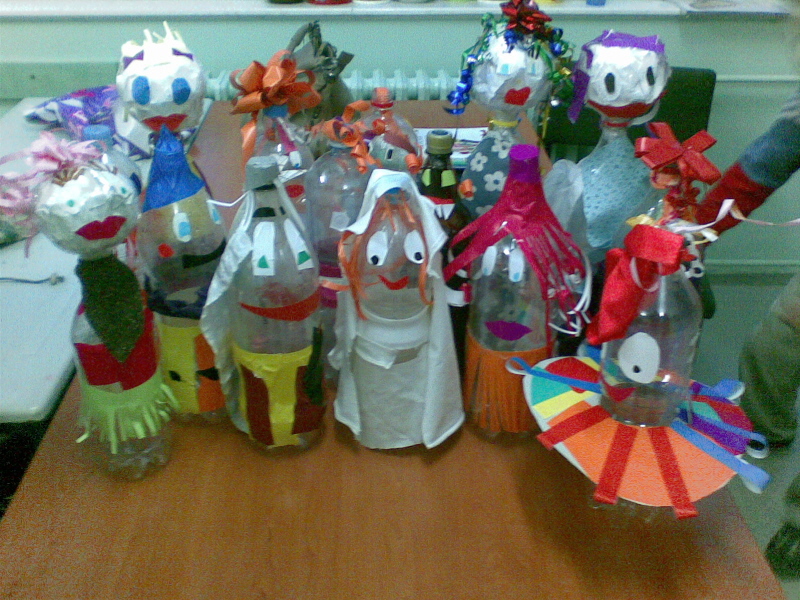 OPŠTI PODACIOPŠTI PODACINaziv školeOŠ“Braća Labudović“Datum održavanja časa27.10.2023.Razred i odjeljenjell1,   ll2 ,  ll3METODIČKI PODACIMETODIČKI PODACINastavni predmet:Priroda i društvoIshodi učenja:-Učenici razvijaju ekološku svijest ,-Uočavaju i primjenjuju pravila odgovornog ponašanja prema životnoj sredini,-Objašnjavaju pojam reciklaže, prepoznaju znak i objašnjavaju njegov izgled,- Nabrajaju predmete koji se mogu reciklirati,-Razumiju na koji način su ljudi riješili pitanje otpadaNastavni sadržaji:-Reciklaža i zagađenje životne sredineTip časa:Sticanje novih znanja  ,utvrđivanje postojećih znanjaOblici rada:Frontalni, individualni, grupniMetode rada:Metoda razgovora,učenje putem otkrića, tekst metoda,kooperativna(u-u,u-n,n-u),metoda eksperimenata,demonstrativno-ilustivnaNastavna sredstva:Projektor,nastavni listići(za podjelu grupa),slike zagađenja životne sredine,video zapisi, ,razni predmeti koje sektuju…Korelacija:Crnogorsko-srpski,bosanski ,hrvatski jezik i književnost, Likovna kultura, Priroda i društvoTOK  ČASATOK  ČASATOK  ČASARedosljed koraka:Planirani sadržaj radaAktivnosti
1.Gledamo fotografije prirode- zagađena  i nezagađena okolina-Učenici posmatraju fotografije(PRILOG 1) zagađene prirodne okoline i komentarišu na koji način se okolina zagađuje ,čime se zagađuje, šta možemo uraditi sa predmetima koji se nađu kao otpad, kako to možemo spriječiti...
2.
Najava nastavne jedinice                         -Zapisuju naslov 3.Proces reciklaže-Učenici posmatraju pp-prezentaciju na kojoj je prikazan proces reciklaže, upoznaju znak za reciklažu, opisuju ga,razgovaramo o samom procesu,predmetima koji se mogu reciklirati…https://www.youtube.com/watch?v=3a08UNnMwbw
4. Selekcija otpada
     -Učenicima se dijele razni predmeti koji se nalaze u jednoj kutiji .Njihov zadatak je da ih selektuju u kante datih boja: žuta,plava,siva,crvena (svaka boja kante je namjenjena određenoj vrsti otpada-PRILOG 2)5.      KVIZ--provjera naučenog--Učenici su podijeljeni u 3 grupe na osnovu boje listića koji su dobili (plavi,crveni, žuti).-Odgovaraju naizmjenično na pitanja (Što smo naučili o reciklaži ?).Grupa koja bude imala najviše tačnih odgovora je pobjednik (PRILOG 3)6.,,Iskorišćavanje otpada”-Gledaju video zapis: kako su se ljudi dosjetili da iskoriste otpad (PRILOG 4)